Publicado en Torrelavega, Cantabria el 26/07/2016 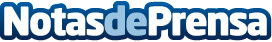 Torrelavega acoge a una familia de refugiados sirios, la primera en CantabriaEl núcleo familiar, compuesto por una pareja y dos hijos de uno y tres años respectivamente, se instalarán en uno de los pisos que el Ejecutivo autonómico ha puesto a disposición del contingenteDatos de contacto:Nota de prensa publicada en: https://www.notasdeprensa.es/torrelavega-acoge-a-una-familia-de-refugiados Categorias: Sociedad Cantabria Solidaridad y cooperación http://www.notasdeprensa.es